УДК 004И.Б. Бурдонов, А.С. КосачевТестирование системы автоматовСтатья посвящена проблеме тестирования составных систем, компоненты которых моделируются конечными автоматами, а взаимодействие между ними – обменом сообщениями по симплексным каналам связи. Система описывается ориентированным графом связей, вершины которого соответствуют автоматам компонентов, а дуги – каналам связи. При тестировании возможно наблюдение состояний автоматов и передаваемых сообщений. Гипотеза о связях предполагает, что граф связей статический и не содержит ошибок. Это позволяет существенно сократить время тестирования детерминированной системы вплоть до экспоненциального уменьшения числа тестовых воздействий. Ключевые слова: ориентированный граф; покрытие графа; взаимодействующие автоматы; тестирование, сети.ВведениеБольшинство сложных, особенно распределённых, систем представляет собой набор взаимодействующих компонентов. В данной статье компоненты моделируются конечными автоматами, а взаимодействие – обменом сообщениями между автоматами. Структура связей между компонентами моделируется ориентированным графом (графом связей), в вершинах которого находятся автоматы, а дуги соответствуют симплексным каналам передачи сообщений. Внутренние дуги соединяют автоматы между собой, а внешние дуги связывают систему с её окружением. Внешняя входная дуга ведёт из окружения в один из автоматов, а внешняя выходная дуга ведёт из автомата в окружение. При тестировании тест играет роль окружения: передаёт сообщения в систему по внешним входным дугам и принимает от системы сообщения по внешним выходным дугам.Если граф связей статический, то есть не меняющийся в процессе работы системы, система (также как её компоненты) может моделироваться конечным автоматом, получающимся из автоматов-компонентов с помощью подходящего оператора композиции, учитывающего граф связей.Система работает правильно, если структура её связей правильна, и каждый автомат в системе работает правильно. Обратное, вообще говоря, не верно, если требования к системе не однозначно определяют её структуру, например, функциональные требования к системе, связывающие сообщения, получаемые от системы, с сообщениями, посылаемыми в систему. В этой статье цель тестирования – покрытие переходов автоматов системы, достижимых при работе этих автоматов в системе. Поэтому, если в структуре связей нет ошибок (гипотеза о связях), то есть граф связей автоматов совпадает с заданным, то такое тестирование сводится к проверке правильности переходов каждого автомата. Проблема в том, что автомат может тестироваться только как часть системы, то есть тест не имеет непосредственного доступа к автомату, и вынужден осуществлять тестовые воздействия с помощью сообщений, посылаемых по внешним входным дугам, которые ведут, быть может, в другие автоматы. Тестирование компонента такой системы похоже на тестирование в контексте ([1 – 4]), когда этот компонент рассматривается как тестируемая система, а остальные – как контекст. Существенное отличие, однако, в том, что в таком контексте тоже возможны ошибки, но, если верна гипотеза о связях, то только в компонентах, а не в графе связей. С другой стороны, при тестировании проверяется работа сразу нескольких компонентов, через которые проходят сообщения. Поскольку автомат тестируется как часть системы, могут быть проверены не все его переходы, которые проверяются при автономном тестировании с прямым доступом к автомату. Речь идет только о переходах автоматов достижимых при его работе в составе системы.Тестирование композиционного автомата системы, получающегося композицией автоматов по заданному графу связей, обеспечивает проход по всем его достижимым переходам. При этом, конечно, проверяются все достижимые переходы автоматов-компонентов, но может делаться много «лишней работы». Гипотеза о связях позволяет существенно сократить временя тестирования. В статье предлагается алгоритм построения набора тестов, который является полным (проверяет все достижимые переходы автоматов-компонентов) при выполнении двух условий: 1) верна гипотеза о связях, 2) система детерминирована. Дополнительно алгоритм определяет недостижимые переходы автоматов. Предполагается, что нам известно, каким должен быть каждый автомат (задан граф переходов автомата с точностью до изоморфизма), и именно это проверяется при тестировании. Кроме того, тест может наблюдать как состояния автоматов в вершинах графа связей, так и сообщения на его дугах. Поскольку не налагается ограничений на связность графов переходов автоматов, полный набор тестов может содержать более одного теста. При переходе от одного теста к другому требуется рестарт системы. Такие предположения могут быть оправданы, например, при имитационном тестировании аппаратуры (simulation-based verification) (см. например, [5]).1. МодельДуга рассматривается как очередь сообщений длины 1. По дуге можно послать сообщение, если она пуста (на ней нет сообщений), и с дуги можно принять сообщение, если она не пуста (на ней есть сообщение). Если сообщение передаётся по внутренней дуге ab, то оно было послано автоматом в вершине a, и будет принято автоматом в вершине b. Если ab внешняя входная дуга, то a окружение системы. Если ab внешняя выходная дуга, то b окружение системы. Автомат может принимать одновременно несколько сообщений по нескольким (необязательно всем) входным дугам, но не более одного сообщения по каждой дуге, и посылать несколько сообщений по нескольким (необязательно всем) выходным дугам, но не более одного сообщения по каждой дуге. Автомат предполагается детерминированным. В графе связей мы допускаем кратные дуги, для различения которых будем помечать их символами из алфавита Z. Для простоты будем считать, что все вершины перенумерованы 0,1,2,...,k, где k – число вершин, в которых находятся автоматы, а номер 0 соответствует окружению. Введём формальные определения и обозначения. Граф связей определяется как набор G = (V,Z,E), где V = {0,1,...,k} – конечное множество вершин, E  (VZV) \ ({0}Z{0}) – конечное множество дуг (у окружения 0 нет дуг-петель). Дуга (v,z,w) задана начальной вершиной v, пометкой z и конечной вершиной w. Дуга (0,z,w) – внешняя входная дуга, (v,z,0) – внешняя выходная дуга. Обозначим: Iv = {(a,z,v)|(a,z,v)E} – множество дуг, заканчивающих в вершине v, Ov = {(v,z,b)|(v,z,b)E} – множество дуг, начинающихся в вершине v. I0 содержит все внешние входные дуги, O0 – внешние выходные дуги, E \ (I0  O0) – внутренние дуги.Пусть M множество всех возможных сообщений, общее для всех автоматов в системе.Для множеств A и B через AB обозначим множество всех отображений из B в A.Система автоматов – это граф связей G, в котором каждой вершине v поставлен в соответствие автомат Av, определяемый как набор Av = (M,Sv,Xv,Yv,Tv,s0v), где Sv – конечное множество состояний автомата, Xv = {x |f x  f &  fM Iv} – множество стимулов (входных символов), Yv = {y |f y  f &  fMOv} – множество реакций (выходных символов), Tv  SvXvYvSv – конечное множество переходов, s0v  Sv – начальное состояние. Обозначим: s?x!yt  (s,x,y,t) T, s?x!y  t (s,x,y,t)T. Там, где это не приведёт к недоразумению, мы будем в неформальном тексте сам переход (s,x,y,t) обозначать стрелкой s?x!yt. Состояние t будем называть постсостоянием перехода. Если постсостояние несущественно, то переход (s,x,y,t) будем обозначать стрелкой s?x!y. Дугу из Iv будем называть входной дугой автомата в вершине v, а дугу из Ov – выходной дугой этого автомата. Стимул автомата – это частично определённое отображение x:IvM, которое каждой входной дуге iDom(x) ставит в соответствие сообщение x(i), принимаемое по этой дуге. Реакция автомата – это частично определённое отображение y:OvM, которое каждой выходной дуге jDom(y) ставит в соответствие сообщение y(j), посылаемое по этой дуге.Для описания состояния входных и выходных дуг автомата в вершине v введём два частично-определённых отображения xv#:IvM и yv#:Ov{M}. Первое отображение каждой непустой входной дуге iIv ставит в соответствие сообщение mM, находящееся на этой дуге. Второе отображение каждой пустой выходной дуге jOv ставит в соответствие множество сообщений M. Эти отображения xv# и yv# порождают множества потенциальных стимулов и потенциальных реакций, которые автомат может, соответственно, принять и послать при данном состоянии входных и выходных дуг, если, конечно, в текущем состоянии автомата определены соответствующие переходы:Xv# = {x:IvM | Dom(x)Dom(xv#) & iDom(x) x(i)=xv#(i)},Yv# = {y:OvM | Dom(y)Dom(yv#)}.Определим формальное условие выполнения перехода s?x!yt :			xXv# & yYv#.2. ДетерминизмДля того чтобы система автоматов была детерминирована, потребуем детерминированности каждого из этих автоматов. Прежде всего, состояние и стимул должны однозначно определять реакцию и постсостояние перехода: 1) s,x,x`,y,y`,t,t`				s?x!yt & s?x!y`t`  y=y` & t=t`.Распределение xv# сообщений по входным дугам автомата неоднозначно определяет стимул, принимаемый автоматом, поскольку автомат может как принимать, так и не принимать сообщения с непустых входных дуг. Будем говорить, что стимулы x и x` совместимы, и обозначать xx`, если при некотором отображении xv#, автомат может принять любой из этих стимулов, т.е. xXv# и x`Xv#. Формально: xx`  iDom(x)Dom(x`) x(i) = x`(i). Заметим, что все стимулы во множестве Xv# совместимы друг с другом. Отсюда вытекает второе требование детерминизма автомата:2) Нет переходов из одного состояния по разным совместимым стимулам:s,x,x`,y,y` 			xx` & xx`  (s?x!y & s?x`!y`).Теорема 1. Если выполнены оба требования детерминизма, то состояние sv автомата в вершине v и отображения xv# и yv# однозначно определяют, выполняет ли автомат какой-либо переход, и, если выполняет, то сам переход, т.е. однозначно определяют принимаемый стимул xv^, посылаемую реакцию yv^ и постсостояние tv^.Доказательство. По определению отображения xv# и yv# однозначно определяют множества Xv# и Yv#. Из второго требования детерминизма следует, что при любом распределении xv# сообщений на входных дугах автомата, порождающим множество Xv# потенциальных стимулов, не более одного из этих стимулов xvXv# может быть принято автоматом в данном состоянии sv. Такой стимул xv будем называть выбираемым, он может отсутствовать. Правда, это не означает, что выбираемый стимул xv (если он есть) обязательно будет принят автоматом, поскольку выполнение перехода с приёмом этого стимула обусловлено возможностью послать реакцию. Рассмотрим все случаи поведения автомата в состоянии sv при заданных xv# и yv# (однозначно определяющих Xv# и Yv#), определяя, будет ли выполнен переход и, если будет, то сам переход, т.е. принимаемый стимул xv^, посылаемую реакцию yv^ и постсостояние tv^.Если имеется выбираемый стимул xvXv#, то он единственный по 2-ому требованию детерминизма. При этом, если для некоторой реакции y есть переход sv?x!yt и yYv#, т.е. реакция y может быть послана (нужные выходные дуги пусты), то автомат выполнит этот переход (он единственный по 1-ому требованию детерминизма), xv^=x, yv^=y, tv^=t. В противном случае автомат не выполнит никакого перехода, xv^=, yv^=, tv^=sv.  Последнее имеет место и в случае отсутствия выбираемого стимула. Теорема 1 доказана.3. КомпозицияОпределим композицию детерминированных автоматов по заданному графу связей. Результатом композиции будет автомат (S,X,Y,T,s0), отражающий работу системы в целом, включая все автоматы-компоненты и все дуги. Состояние системы – это набор s = (s1,s2,...,sk,D), где s1,s2,...,sk – это набор состояний её автоматов, а D:EM – частично-определённое отображение, задающее распределение сообщений по дугам графа связей: оно для каждой непустой дуги указывает находящееся на ней сообщение. Начальное состояние системы s0 = (s10,s20,...,sk0,), в котором каждый автомат находится в своём начальном состоянии, а сообщений на дугах нет. Определение переходов композиции зависит от предполагаемого режима работы. В синхронном режиме за один такт срабатывают все автоматы, которые могут выполнить переход, а в асинхронном – только один такой автомат (вообще говоря, некоторое подмножество автоматов), выбираемый недетерминированным образом. Поскольку в рамках данной статьи нас интересуют только детерминированные системы, асинхронный режим далее не рассматривается. Определим переходы композиции формально. В состоянии системы s окружение может послать в систему сообщения по любым пустым внешним входным дугам и принять сообщения с любых занятых внешних выходных дуг. Это определяет допустимые внешние стимулы и реакции. Стимул x:I0M допустим, если Dom(x)Dom(D)=, в частности, всегда допустим пустой стимул x=. Реакция y:O0M допустима, если y  D, в частности, всегда допустима пустая реакция y=. Если стимул x и реакция y допустимы, то в композиции определяется переход s?x!yt^, где t^ = (t1^,t2^,...,tk^,D^). Определим для каждого v постсостояние tv^ и распределение сообщений D^.Рассмотрим вершину v. Для состояния системы s однозначно определяются отображение xv# как сужение отображения D на множество Iv входных дуг v-ого автомата: xv# = {(i,m)|(i,m)D & iIv}, и отображение yv#, которое каждой пустой выходной дуге v-го автомата ставит в соответствие множество M всех сообщений: yv# = {(j,M) | jOv\Dom(D)}. По теореме 1 при заданных sv, xv# и yv# автомат в вершине v выполняет не более одного перехода, и однозначно определяются принимаемый стимул xv^ и посылаемая реакция yv^, а также постсостояние tv^, которое и становится частью t^.Определим D^. Сначала положим D^:=D. Рассмотрим, как должно меняться расположение сообщений на дуге e=(i,z,j).1) В состоянии s дуга e была пустой, т.е. eDom(D). Тогда при j0 j-ый автомат не принимает с неё сообщения, т.е. eDom(xj^). При i0 i-ый автомат посылает по этой дуге сообщение m, если eDom(yi^) & yi^(e)=m; тогда пара (e,m) добавляется в D^. Если j=0, то eDom(y). Если i=0, то eDom(x)  eDom(D^) & D^(e)=x(e), т.е. если окружение посылает по внешней входной дуге e сообщение x(e), то пара (e,x(e)) добавляется в D^.2) В состоянии s на дуге e было сообщение m, т.е. eDom(D) & D(e)=m. Тогда при j0 j-ый автомат принимает это сообщение, если eDom(xj^) & xj^(e)=m; тогда пара (e,xj^(e)) удаляется из D^. При i0  i-ый автомат не может послать по этой дуге никакого сообщения, поскольку дуга в состоянии s занята, т.е. eDom(yi^). Если j=0, то eDom(y)  eDom(D^) & D(e)=y(e), т.е. если окружение принимает по внешней выходной дуге e сообщение y(e), то пара (e,y(e)) удаляется из D^. Если i=0, то eDom(x).Тем самым, D^ = (D  x  y1^  ...  yk^) \ (y  x1^  ...  xk^).Будем говорить, что такая композиция детерминированных автоматов детерминирована, если в каждом достижимом (из начального состояния) состоянии каждая пара допустимых стимула и реакции однозначно определяет постсостояние системы, т.е. выполняемый переход.Теорема 2. Композиция детерминированных автоматов детерминирована.Доказательство. Нужно показать, что 1) каждый автомат вершины графа связей может выполнить не более одного перехода, и 2) распределение D^ определяется однозначно. И то и другое следует из теоремы 1 и определения композиции. Теорема 2 доказана.4. Генерация тестовВ данной статье цель тестирования системы автоматов – это покрытие всех достижимых переходов автоматов. На каждом такте тест посылает в тестируемую систему сообщения по пустым внешним входным дугам (не обязательно всем) и принимает от системы по занятым внешним выходным дугам (не обязательно всем) имеющиеся на них сообщения. Определим композицию системы и теста. Состояние композиции – это пара состояний системы и теста. Переход композиции соответствует паре (допустимый стимул, допустимая реакция), что определяет возможные постсостояния системы и теста, т.е. возможные постсостояния композиции. Заметим, что приём или не приём тестом сообщений с внешних выходных дуг системы, по сути, является дополнительным тестовым воздействием на систему, поскольку меняет выполнимость тех или иных переходов. Сам переход композиции является внутренним, т.е. ничем не помечен, поскольку композиция системы и теста замкнута и ни с чем не взаимодействует. Формально переходы композиции системы и теста определяются следующим правилом вывода: s?x!yt & s`?y!xt`  ss`tt`. Если тест и система оба детерминированы, то их композиция тоже будет детерминирована в следующем смысле: в каждом её состоянии определено не более одного перехода.Тестовая последовательность – это конечная последовательность пар (x1,y1),...,(xn,yn), которой в тестируемой системе соответствует маршрут (цепочка смежных переходов) s0?x1!y1s1...sn-1?xn!ynsn, а в тесте – маршрут s`0?y1!x1s`1...s`n-1?yn!xns`n. Каждое состояние si и s`i соответствует префиксу тестовой последовательности длиной i. Для такой тестовой последовательности детерминированной тест состоит только из указанной выше цепочки переходов.Какие проверки выполняются при прогоне теста на каждом i-ом такте? 1) Выполнился ли в тесте переход s`i?yi+1!xi+1s`i+1; если не выполнился, то фиксируется ошибка. 2) Для каждого автомата в системе – правильно ли изменилось его состояние, правильно ли он выполнил приём стимула (с каких входных дуг принял сообщения), правильно ли он выполнил выдачу реакции (на какие выходные дуги послал сообщения, и правильные ли эти сообщения).Прогон теста покрывает некоторое множество переходов автоматов системы. Поскольку система детерминирована, это множество одно и то же при разных прогонах данного теста (с рестартом между прогонами), поэтому тест достаточно прогонять один раз. Мы будем рассматривать только конечные наборы тестов, после завершения прогона одного теста выполняется рестарт системы и прогоняется следующий тест из набора. Набор тестов покрывает множество переходов автоматов, которое является объединением множеств переходов автоматов, покрываемых тестами из этого набора. Набор тестов будем называть полным, если он покрывает все переходы всех автоматов, достижимые при работе этих автоматов в системе. Ставится задача генерации полного набора тестов.Для решения этой задачи мы предлагаем использовать любой алгоритм генерации полного набора тестов для одного автомата. Таких алгоритмов предложено довольно много, по сути, они сводятся к построению набора маршрутов, покрывающих граф переходов автомата, достижимых из его начального состояния (см., например, [6]). В качестве такого автомата для наших целей берётся автомат системы, получаемый с помощью композиции описанной в предыдущем разделе. Покрывая все достижимые переходы композиционного автомата системы, мы, конечно, покрываем все достижимые переходы автоматов-компонентов. Однако такой набор тестов может быть избыточным для решения нашей задачи: покрытие всех достижимых переходов автоматов-компонентов не обязательно требует покрытия всех достижимых переходов композиционного автомата системы. Поэтому предлагается в процессе генерации полного набора тестов для композиционного автомата системы применять процедуру фильтрации, которая будет отбрасывать «лишние» тесты. Эта процедура работает следующим образом. С самого начала создаётся пустое множество T генерируемого набора тестов и множество P непокрытых переходов автоматов, которое сначала равно множеству всех переходов всех автоматов. Когда генерируется очередной i-ый тест Ti для композиционного автомата системы, вычисляется множество Pi переходов автоматов, покрываемое этим тестом. Тесту соответствует маршрут в композиционном автомате. Каждому переходу этого маршрута соответствует множество переходов в автоматах-компонентах (не более одного в каждом автомате); объединение этих множеств по всем переходам маршрута и есть множество Pi. Далее алгоритм фильтрации проверяет, покрывает ли i-ый тест какой-либо новый, ещё не покрытый переход какого-либо автомата компонента. Если PiP=, то никаких новых переходов i-ый тест не покрывает, и он отбрасывается. В противном случае тест добавляется к набору тестов T := T  {Ti}, а из множества непокрытых переходов удаляются новые переходы P := P \ Pi. После того как все тесты сгенерированы и отфильтрованы, получившееся множество T является полным набором тестов, а множество P – множеством недостижимых переходов автоматов компонентов.1.4. ПримерТеорема 3.  Для любых чисел состояний автоматов компонентов n1,n2,...,nk существует такая система, что время тестирования (в тактах), необходимое для покрытия всех достижимых переходов композиции, равно (n1n2...nk), а минимальное время, достаточное для покрытия всех достижимых переходов автоматов-компонентов, равно O(n1+n2+...+nk).Доказательство. Рассмотрим систему, изображённую на рис. 1.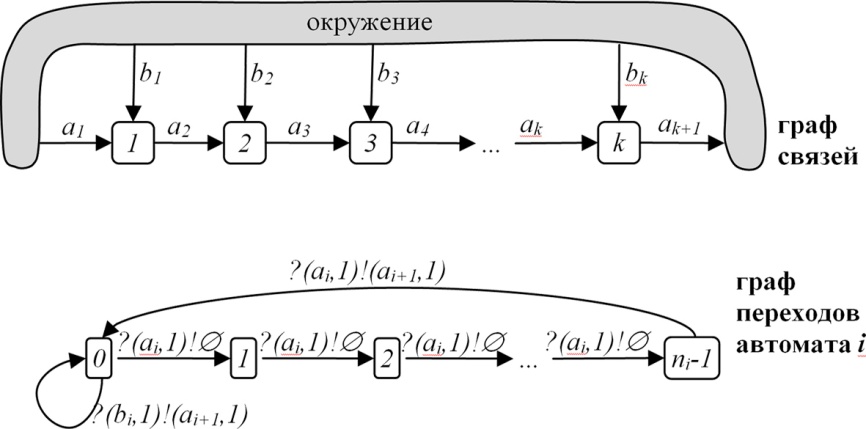 Рис. 1. ПримерЗдесь имеется единственное сообщение: M = {1}. Все автоматы в вершинах однотипные и различаются числом состояний ni. Автомат в вершине i имеет две входные дуги, обозначенные ai и bi, и одну выходную дугу ai+1. Соответственно, имеются два стимула (ai,1) и (bi,1) и единственная непустая реакция –  (ai+1,1). Автомат i в состоянии j  ni-1, получая по входной дуге ai сообщение 1, переходит в следующее состояние j+1 без выдачи реакции, а в последнем состоянии ni-1 – переходит в начальное состояние 0 с посылкой сообщения 1 по единственной выходной дуге ai+1. Тем самым, автомат i на каждую порцию из принятых им ni сообщений по входной дуге ai посылает одно сообщение следующему автомату i+1, или окружению, если i=k. Кроме того, в состоянии 0 есть переход-петля по приёму сообщения по дуге bi с выдачей сообщения следующему автомату i+1, или окружению, если i=k.Рассмотрим состояния композиции вида s=(s1,s2,...,sk,), где состояние i-ого автомата si=0..ni-1. Начальное состояние s0=(0,0,...,0,). Обозначим smax=(n1-1,n2-1,...,nk-1,). Состояние s можно понимать как пару s=(s~,), где s~ – число, записанное в позиционной системе счисления слева направо от младшей позиции 1 к старшей позиции k: 1,2,...k, и ni – основание системы счисления в позиции i. Число таких состояний равно n1n2...nk. Поскольку все они достижимы из начального состояния, время тестирования композиционной системы равно (n1n2...nk).Как наиболее быстро покрыть все переходы автомата i? Для этого достаточно 1) ni раз послать сообщение по дуге ai и 2) один раз по дуге bi. Для автомата 0 пункт 1 тест может выполнить непосредственно, поскольку дуга a1 внешняя. Для автомата i>1 пункт 1 можно выполнить, посылая ni раз сообщение по внешней дуге bi-1 в предыдущий автомат i-1. Пункт 2 тест также может выполнить непосредственно, поскольку дуга bi внешняя. Тем самым, время тестирования всех переходов автоматов-компонентов равно O(n1+...+nk). Теорема 3 доказана.Заметим, что для n1=n2=...=nk=n, имеем соотношение nk и nk, то есть для фиксированного числа k компонентов получаем экспоненциальное уменьшение времени тестирования.ЗаключениеВ заключение сформулируем направления дальнейших исследований.1) Оптимизация. Предложенный алгоритм фильтрации строит набор тестов не обязательно оптимальный по времени тестирования и/или числу тестов. Возникает задача поиска оптимального набора, которая, вообще говоря, сводима к задаче о поиске минимального покрытия ([7, 8]).2) Недетерминизм. Нужно определить такие ограничения на недетерминизм системы и/или составляющих её автоматов, которые позволяли бы выполнять полное тестирование за конечное время, и разработать соответствующие алгоритмы тестирования. Неплохие решения этой задачи предложены для автономного тестирования, когда автомат находится под непосредственным управлением теста (не в контексте окружающей его части системы) ([9 – 12]).3) Конформность. В данной статье при тестировании проверяется изоморфизм автомата-компонента реализации его спецификации, заданной как автомат. В общем случае между автоматом компонента в реализации и автоматом компонента в спецификации задаётся отношение конформности, которое слабее изоморфизма: квази-редукция, симуляция и т.п. Это требует более сложного алгоритма тестирования. В то же время, если при тестировании мы можем наблюдать состояние реализации (как предполагается в данной статье), то возможно полное автономное тестирование за конечное время для конформности типа редукции или слабой симуляции ([2, 3, 9 – 19]). Для составной системы возникает проблема декомпозиции системных требований, известная также как проблема несохранения конформности. Она заключается в том, что композиция реализаций компонентов, конформных спецификациям этих компонентов, в общем случае неконформна спецификации системы, в частности, композиции спецификаций компонентов. Этой проблеме посвящён ряд работ ([2, 4, 20]), но возникает задача переосмысления предложенных решений для тестирования компонентов составной системы, когда верна гипотеза о связях.4) Обобщение. В этой статье дуга графа связей реализует очередь длины 1. Но могут быть и другие дуги: очередей большей, в том числе, неограниченной длины, очереди с приоритетами, стеки и т.п. Нужно обобщить понятие дуги с помощью определения автомата дуги. Более того, автомат дуги мог бы иметь несколько входов и выходов, как автомат вершины. Композиция должна быть определена для пары автоматов, выход одного из которых соединён с входом другого. На таком соединении происходит синхронное взаимодействие автоматов, когда один автомат посылает сообщение тогда и только тогда, когда другой автомат это сообщение принимает. Для детерминизма системы, по-видимому, к автомату дуги нужно предъявить дополнительные (по сравнению с автоматом вершины) требования.ЛИТЕРАТУРА1. Revised Working Draft on “Framework: Formal Methods in Conformance Testing”. JTC1/SC21/WG1/Project 54/1, ISO Interim Meeting, ITU-T on, Paris, 1995 г.2. И.Б.Бурдонов, Косачев А.С., В.В.Кулямин. Теория соответствия для систем с блокировками и разрушением. «Физ-мат лит» Наука, Москва, 2008 г., 412 стр.3. И.Б.Бурдонов. Теория конформности (функциональное тестирование программных систем на основе формальных моделей). LAP Lambert Academic Publishing, 2011 г., 428 стр.4. И.Б.Бурдонов, А.С.Косачев. Пополнение спецификации для ioco. Программирование, 2011 г., №1, стр. 3–18.5. А. Камкин, М. Чупилко. Обзор современных технологий имитационной верификации аппаратуры. Программирование, 2011 г., №3, стр. 42–49.6. И.Б. Бурдонов, А.С. Косачев, В.В. Кулямин. Неизбыточные алгоритмы обхода ориентированных графов. Детерминированный случай. Программирование, 2003 г., №5, стр. 59–69. 7. Ананий В. Левитин. Алгоритмы: введение в разработку и анализ. М.: «Вильямс», 2006 г., стр. 160–163, ISBN 0-201-74395-7. 8. Томас Х. Кормен, Чарльз И. Лейзерсон, Рональд Л. Ривест, Клиффорд Штайн. Алгоритмы: построение и анализ. 2-ое издание. М.: «Вильямс», 2006 г., стр. 456–458, ISBN 0-07-013151-1.9. И.Б. Бурдонов, А.С. Косачев. Полное тестирование с открытым состоянием ограниченно недетерминированных систем. Программирование, 2009 г., №6, стр. 3–18.10. И.Б.Бурдонов, А.С.Косачев. Семантики взаимодействия с отказами, дивергенцией и разрушением. Часть 2. Условия конечного полного тестирования. Вестник Томского Государственного Университета, № 2(15), 2011 г., стр. 89–98.11. И.Б. Бурдонов, А.С. Косачев. Тестирование конформности на основе соответствия состояний. Труды ИСП РАН, № 18, 2010 г., стр. 183–220.12. И.Б.Бурдонов, А.С.Косачев, Безопасное тестирование симуляции систем с отказами и разрушением. Моделирование и анализ информационных систем, том 17(4), 2010 г., стр. 27–40.13. I.B.Bourdonov, A.S.Kossatchev, V.V.Kuliamin. Formal Conformance Testing of Systems with Refused Inputs and Forbidden Actions. Proceedings of the Workshop on Model Based Testing (MBT 2004), Elsevier, 2006.14. И.Б.Бурдонов, А.С.Косачев, В.В.Кулямин. Формализация тестового эксперимента. Программирование, 2007 г., №5, стр. 3–32.15. И.Б.Бурдонов, А.С.Косачев, В.В.Кулямин. Безопасность, верификация и теория конформности. Материалы второй международной научной конференции по проблемам безопасности и противодействия терроризму. МГУ 2006, М., МЦНМО, 2007 г., стр. 135–158.16. И.Б.Бурдонов, Косачев А.С. Системы с приоритетами: конформность, тестирование, композиция. Труды ИСП РАН, том 14(1), 2008 г., стр.23–54.17. И.Б. Бурдонов, А.С. Косачев. Тестирование с преобразованием семантик. Труды ИСП РАН, том 17, 2009 г., стр.193–208.18. A.Kossachev, I.Burdonov. Formal Conformance Verifcation, Short Papers of the 22nd IFIP ICTSS, Alexandre Petrenko, Adenilso Simao, Jose Carlos Maldonado (eds.), Nov. 08-10, 2010, Natal, Brazil, pp.1–6.19. А.С. Косачев, И.Б.Бурдонов. Семантики взаимодействия с отказами, дивергенцией и разрушением. Программирование, 2010 г., №5, стр. 3–23.20. И.Б.Бурдонов, А.С.Косачев. Согласование конформности и композиции. Программирование, 2013 г., №6, стр. 3–15.Бурдонов Игорь Борисович, д-р физ.-мат. наук, E-mail: igor@ispras.ruИнститут системного программирования РАН (ИСП РАН) Косачев Александр Сергеевич, к-т физ.-мат. наук, E-mail: kos@ispras.ruИнститут системного программирования РАН (ИСП РАН) Igor Burdonov, Alexander Kossatchev (Institute for System Programming of the Russian Academy of Sciences)Testing of automata systemKeywords: directed graph; graph coverage; communicating automata; testing; networks.The problem of testing of aggregate systems is considered. The system is described with an oriented graph of links. The nodes correspond to automata of the components and arcs correspond to simplex communication channels. The hypothesis of the links is assumed: the graph of links is static and the link structure is error-free. In each state, the automaton can accept and send multiple messages through incoming and outgoing arcs (at most one message through each arc). The goal of testing is to cover transitions of the automata reachable during the system work. It assumed that during testing it is possible to observe the state changes of automata and the messages on the arcs. The general model is considered when the system can simultaneously contain multiple messages, but not more than one on each arc. A composition of the system automata is defined and the restrictions on automata making the system deterministic are described. An algorithm of test generation is proposed basing on test filtration generated for covering all transitions of the deterministic composition system. Test is rejected if it covers only such transitions of the components that are covered by the remaining tests. A simplified system model with only one message circulating is considered at the end. On its example we show that the hypothesis on links allows considerably reduce the number of required testing actions from the multiplication of numbers of the component automata states to the sum of these numbers. If the numbers of states of all automata are equal, it gives exponential reduction of the number of test actions. In conclusion, the directions of future research are described.И.Б. Бурдонов, А.С. КосачевТестирование системы автоматовКлючевые слова: ориентированный граф; покрытие графа; взаимодействующие автоматы; тестирование, сети.Статья посвящена проблеме тестирования составных систем, компоненты которых моделируются конечными автоматами, а взаимодействие между ними – обменом сообщениями по симплексным каналам связи. Система описывается ориентированным графом связей, вершины которого соответствуют автоматам компонентов, а дуги – каналам связи. Предполагается выполненной следующая гипотеза о связях: граф связей статический, а отображаемая им структура связей не содержит ошибок. Автомат, находящийся в вершине графа, в каждом состоянии может принимать несколько сообщений по входным дугам (не более одного по каждой дуге) и посылать несколько сообщений по выходным дугам (не более одного по каждой дуге). Целью тестирования является покрытие переходов автоматов компонентов, которые достижимы при работе этих автоматов в системе. Предполагается, что при тестировании возможно наблюдение изменения состояний автоматов в вершинах графа и сообщений на дугах графа. Рассматривается общая модель, когда в системе может быть одновременно много сообщений, но не более одного на каждой дуге. Определяется композиция автоматов системы и показывается, при каких ограничениях на автоматы их композиция детерминирована. Для детерминированной композиции предлагается алгоритм генерации тестов, основанный на фильтрации тестов, генерируемых для покрытия всех переходов композиции. Тест отбрасывается, если он покрывает только такие переходы в компонентах системы, которые покрываются остающимися тестами. В конце статьи рассматривается упрощённая модель системы, в которой циркулирует только одно сообщение. На её примере показывается, что гипотеза о связях позволяет существенно сократить время тестирования. Полное тестирование системы автоматов без учёта гипотезы о связях может потребовать число тестовых воздействий порядка произведения чисел состояний автоматов компонентов, а с учётом гипотезы о связях – порядка суммы этих чисел. При равном числе состояний всех автоматов это даёт экспоненциальное уменьшение числа тестовых воздействий. В заключение определяются направления дальнейших исследований.REFERENCES1. Revised Working Draft on “Framework: Formal Methods in Conformance Testing”. JTC1/SC21/WG1/Project 54/1, ISO Interim Meeting, ITU-T on. Paris. 1995.2. Bourdonov I.B., Kossatchev A.S., Kuliamin V.V. Teoriya sootvetstviya dlya system s blokirovkami I razrusheniem [Conformance theory of the systems with Refused Inputs and Forbidden Actions]. Moscow. «Nauka». 2008. 412 p. (in Russian)3. Bourdonov I. Teoriya konformnosti (funkcional'noe testirovanie prorammny'kh system na osnove formal'ny'kh modelej [Conformance theory (functional testing on formal model base)]. LAP LAMBERT Academic Publishing. Saarbrucken, Germany. 2011. ISBN 978-3-8454-1747-9. 428 p. (in Russian)4. Bourdonov I.B., Kossatchev A.S. Specification Completion for IOCO. Programming and Computer Software, 2011, vol. 37(1), pp. 1–14.5. A. S. Kamkin, M. M. Chupilko. Survey of modern technologies of simulation-based verification of hardware. Programming and Computer Software, 2011, vol. 37 (3), pp. 147–152.6. I. B. Burdonov, A. S. Kossatchev, V. V. Kuliamin. Irredundant Algorithms for Traversing Directed Graphs: The Deterministic Case. Programming and Computer Software, 2003, vol. 29(5), pp. 245–258. 7. A. Levitin. Algoritmy: vvedenie v razrabotku i analiz [Introduction to The Design and Analysis of Algorithms]. M.: «Viliams», 2006, pp. 160–163, ISBN 0-201-74395-7. (in Russian)8. Thomas H. Cormen, Charles E. Leiserson, Ronald L. Rivest and Clifford Stein. Introduction to Algorithms. 2-nd Edition. MIT Press Cambridge, MA, USA, 2001, ISBN 0-262-03293-7.9. Bourdonov I.B., Kossatchev A.S. Complete Open-State Testing of Limitedly Nondeterministic Systems. Programming and Computer Software, 2009, vol. 35(6), pp.301–313.10. Bourdonov I.B., Kossatchev A.S. Semantiki vzaimodejstviya s otkazami, divergentsiej i razrusheniem. Chast' 2. Usloviya konechnogo polnogo testirovaniya. [Semantics of Interaction with Refused Inputs, Divergence and Forbidden Actions. Part 2. The condition of finite complete testing]. Vestnik Tomskogo gosudarstvennogo universiteta. Upravlenie, vychislitel'naya tekhnika i informatika. [Tomsk State University. Journal of Control and Computer Science], 2011, №2, pp. 89–98. (in Russian)11. Bourdonov I.B., Kossatchev A.S. Testirovanie konformnosti na osnove sootvetstviya sostoyanij [Conformance testing based on a state relation]. Trudy ISP RAN [The proceeding of ISP RAS], 2010, vol. 18, pp. 183–320. (in Russian)12. Bourdonov I.B., Kossatchev A.S.. Safe simulation testing of systems with refusals and destructions. Automatic Control and Computer Sciences, 2011, vol. 45(7), pp. 380–389.13. I.B.Bourdonov, A.S.Kossatchev, V.V.Kuliamin. Formal Conformance Testing of Systems with Refused Inputs and Forbidden Actions. Proceedings of the Workshop on Model Based Testing (MBT 2004), Elsevier, 2006.14. Bourdonov I.B., Kossatchev A.S., Kuliamin V.V. Formalization of Test Experiments. Programming and Computer Software, 2007, vol. 33(5), pp. 239–260.15. Bourdonov I.B., Kossatchev A.S., Kuliamin V.V. Bezopasnost', verifikatsiya i teoriya konformnosti [Safety, Verification and Conformance Theory]. Materialy Vtoroj mezhdunarodnoj nauchnoj konferentsii po problemam bezopasnosti i protivodejstviya terrorizmu [The proceeding of the Second international conference on the problems of safety and counteraction against terrorizm], Moscow, MNCMO, 2007, pp. 135–158. (in Russian)16. Bourdonov I.B., Kossatchev A.S. Sistemy s prioritetami: konformnost', testirovanie, kompozitsiya [Systems with priority: conformance, testing, composition]. Trudy ISP RAN [The proceeding of ISP RAS], 2008, vol. 14(1), pp.23–54. (in Russian)17. Bourdonov I.B., Kossatchev A.S. Testirovanie s preobrazovaniem semantic [Testing with Semantics Conversion]. Trudy ISP RAN [The proceeding of ISP RAS], 2009, vol. 17, pp. 193–208. (in Russian)18. A.Kossachev, I.Burdonov. Formal Conformance Verifcation. Short Papers of the 22nd IFIP ICTSS, Alexandre Petrenko, Adenilso Simao, Jose Carlos Maldonado (eds.), Nov. 08-10, 2010, Natal, Brazil, pp.1–6.19. Bourdonov I.B., Kossatchev A.S. Interaction Semantics with Refusals, Divergence, and Destruction. Programming and Computer Software, 2010, vol. 36(5), pp. 247–263.20. Bourdonov I.B., Kossatchev A.S. Agreement between Conformance  and Composition.   Programming and Computer Software, 2013, vol. 39(6), pp. 269–278.СВЕДЕНИЯ ОБ АВТОРАХБурдонов Игорь Борисович – доктор физико-математических наук, ведущий научный сотрудник Института системного программирования РАН, E-mail: igor@ispras.ru.Институт системного программирования РАН (ИСП РАН) Косачев Александр Сергеевич – кандидат физико-математических наук, ведущий научный сотрудник Института системного программирования РАН, E-mail: kos@ispras.ru.